Publicado en  el 18/11/2015 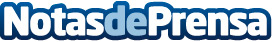 Más de cien jugadores con y sin discapacidad reivindican la igualdad con su participación en el I Trofeo Fútbol 7 Inclusivo o UnificadoEl Club Deportivo Primi Sport de Murcia organiza esta competición en la que jugarán ocho equipos y que se celebrará el sábado por la mañana en el Campo de Fútbol Nueva CartagenaDatos de contacto:Nota de prensa publicada en: https://www.notasdeprensa.es/mas-de-cien-jugadores-con-y-sin-discapacidad_1 Categorias: Fútbol Sociedad Murcia Solidaridad y cooperación http://www.notasdeprensa.es